ADVISORY COUNCIL AGENDA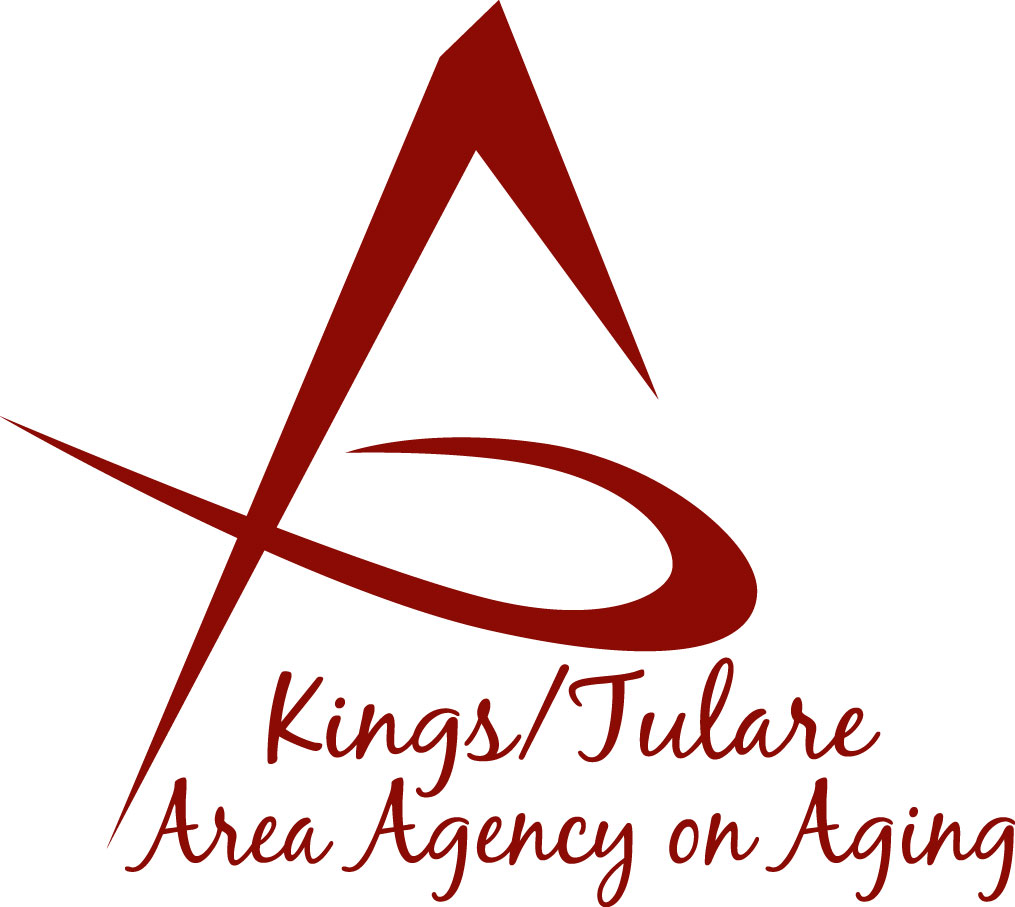     Monday, January 23, 2023                10:45 a.m.      This meeting will be an in-person meeting, but will also have Zoom accessibilityIn-Person location: Tulare Co. Connections Bldg.               Yosemite Conference Room	       3249 W. Noble Avenue	           Visalia, CA 93291Join Zoom Meeting 
https://tularecounty-ca.zoom.us/j/91334277265?pwd=WG5TSUxmUXFZczFmWXhnQzVDMVdmQT09 Meeting ID: 913 3427 7265 
Passcode: 787822 
One tap mobile 
+16699009128,,91334277265#,,,,*787822# US (San Jose) 
+16694449171,,91334277265#,,,,*787822# US Dial by your location 
        +1 669 900 9128 US (San Jose) 
        +1 669 444 9171 US 
        +1 719 359 4580 US 
        +1 253 205 0468 US 
        +1 253 215 8782 US (Tacoma) 
        +1 346 248 7799 US (Houston) 
        +1 301 715 8592 US (Washington DC) 
        +1 305 224 1968 US 
        +1 309 205 3325 US 
        +1 312 626 6799 US (Chicago) 
        +1 360 209 5623 US 
        +1 386 347 5053 US 
        +1 507 473 4847 US 
        +1 564 217 2000 US 
        +1 646 558 8656 US (New York) 
        +1 646 931 3860 US 
        +1 689 278 1000 US 
Meeting ID: 913 3427 7265 
Passcode: 787822 
Find your local number: https://tularecounty-ca.zoom.us/u/abxdDMKq5E Call to Order							            ActionAdoption of Resolution for Remote Attendance Pursuant 	            Actionto Assembly Bill 361 (AB  361)Adopt resolution setting forth findings required under AB 361 allowing K/T AAA to continue holding its meetings remotely according to the modified Brown Act teleconferencing provisions set forth in AB 361Introductions of Guests and Council Members		   InformationPublic Comment						        3 minutesAny person may directly address the Council at this time on any item on the agenda or any other items of interest to the public that are within the subjectmatter jurisdiction of the K/TAAA.Approval of Minutes						            ActionMembers present at the previous meeting may comment or correct minutes from the meeting held on October 17, 2022.Announcement and Correspondence				 InformationThe Heart of Seniors event and invitation to attend as guest of the K/T AAAThursday, February 16, 2023,  9:30 a.m. to 2:00 p.m.7.	Milestone Updates						 Information	Information regarding current and former members of the Council  8.	Adult Protective Services Presentation 			 InformationPresentation by APS Nurse, Christi Hutson, RN9. 	Discussion on Possible Focus Areas for the Council	 	 Information	for 2023 and the role of the Advisory Council	Ideas and Suggestions of Topics to Explore10.	Staff Reports						 	 Information11.	Development of the March 20, 2023, Council Agenda	 	 Information12.	Additional Member Comments				 Information13.	Adjourn							           ActionIf there is no further business to attend to, members may adjourn the meeting at this time.